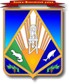 МУНИЦИПАЛЬНОЕ ОБРАЗОВАНИЕХАНТЫ-МАНСИЙСКИЙ РАЙОНХанты-Мансийский автономный округ – ЮграАДМИНИСТРАЦИЯ ХАНТЫ-МАНСИЙСКОГО РАЙОНАП О С Т А Н О В Л Е Н И Еот 03.12.2012                                                                                                    № 283г. Ханты-МансийскО внесении изменений в постановление администрации Ханты-Мансийского районаот 14 октября 2010 года № 165	В соответствии с постановлением администрации Ханты-Мансийского района от 22 марта 2012 года № 53 «О целевых программах Ханты-Мансийского района»: 	1. Внести в приложение к постановлению администрации Ханты-Мансийского района от 14 октября 2010 года № 165 «Об утверждении долгосрочной  муниципальной целевой программы «Комплексное развитие спорта и туризма на территории  Ханты-Мансийского района на 2011-      2013 годы и на плановый период до 2015 года» (в редакции                                       от 08 августа 2011 года, от 30 сентября 2011 года, от 26 декабря 2011 года,               от 05 июня 2012 года, от 05 октября 2012 года) следующие  изменения:	1.1. В разделе 1 «Паспорт Программы» строку «Объемы и источники финансирования» изложить в следующей редакции: «».	1.2. Приложение 2 к Программе  изложить в новой редакции согласно приложению к настоящему постановлению.	2. Настоящее постановление опубликовать в газете «Наш район» и разместить  на официальном сайте администрации  Ханты-Мансийского района. 	3. Контроль за выполнением постановления возложить на  заместителя главы администрации района по социальным вопросам Е.В.Касьянову.Глава администрацииХанты-Мансийского района                                                               В.Г.Усманов                Приложение к постановлению администрации Ханты-Мансийского района от 03.12.2012  № 283    «Приложение 2 к ПрограммеОсновные программные  мероприятия».Объемы и источники финансированияобщий объем финансирования Программы составляет  387 092 тыс. 720  рублей, в том числе:2011 год – 52 041 тыс. 060  рублей;2012 год – 60 590 тыс. 050 рублей;2013 год –  267 212 тыс. 180 рублей;2014 год – 3 625 тыс. 120 рублей;2015 год – 3 625 тыс. 120 рублей,в том числе:314 961 тыс. 830 рублей – окружной бюджет (2011 год – 38 647 тыс. 800 рублей; 2012 год – 33 768 тыс. 150 рублей; 2013 год – 242 545 тыс. 880 рублей;2014 год – 0  рублей;2015 год – 0  рублей);72 130 тыс. 890 рублей – бюджет района (2011 год – 13 393 тыс. 260 рублей; 2012 год – 26 821 тыс. 090 рублей; 2013 год – 24 666  тыс. 300 рублей;2014 год – 3 625  тыс. 120 рублей;2015 год – 3 625  тыс. 120 рублей)№п/пМероприятия ПрограммыМуници-пальный заказчикИсточ-ники финан-сирова-нияФинансовые затраты на реализацию (тыс. руб.)Финансовые затраты на реализацию (тыс. руб.)Финансовые затраты на реализацию (тыс. руб.)Финансовые затраты на реализацию (тыс. руб.)Финансовые затраты на реализацию (тыс. руб.)Финансовые затраты на реализацию (тыс. руб.)Финансовые затраты на реализацию (тыс. руб.)Исполнители     Программы№п/пМероприятия ПрограммыМуници-пальный заказчикИсточ-ники финан-сирова-ниявсегов том числе:в том числе:в том числе:в том числе:в том числе:в том числе:Исполнители     Программы№п/пМероприятия ПрограммыМуници-пальный заказчикИсточ-ники финан-сирова-ниявсего2011 год2012год2013год2013год2014год2015 годИсполнители     ПрограммыЦель 1: Создание условий, ориентирующих граждан на здоровый образ жизни, в том числе на занятия физической культурой и спортом, увеличение количества занимающихся физической культурой и спортомЗадача 1: Формирование мотивации к занятиям физической культурой и спортом, выявление лучших спортсменов и командЦель 1: Создание условий, ориентирующих граждан на здоровый образ жизни, в том числе на занятия физической культурой и спортом, увеличение количества занимающихся физической культурой и спортомЗадача 1: Формирование мотивации к занятиям физической культурой и спортом, выявление лучших спортсменов и командЦель 1: Создание условий, ориентирующих граждан на здоровый образ жизни, в том числе на занятия физической культурой и спортом, увеличение количества занимающихся физической культурой и спортомЗадача 1: Формирование мотивации к занятиям физической культурой и спортом, выявление лучших спортсменов и командЦель 1: Создание условий, ориентирующих граждан на здоровый образ жизни, в том числе на занятия физической культурой и спортом, увеличение количества занимающихся физической культурой и спортомЗадача 1: Формирование мотивации к занятиям физической культурой и спортом, выявление лучших спортсменов и командЦель 1: Создание условий, ориентирующих граждан на здоровый образ жизни, в том числе на занятия физической культурой и спортом, увеличение количества занимающихся физической культурой и спортомЗадача 1: Формирование мотивации к занятиям физической культурой и спортом, выявление лучших спортсменов и командЦель 1: Создание условий, ориентирующих граждан на здоровый образ жизни, в том числе на занятия физической культурой и спортом, увеличение количества занимающихся физической культурой и спортомЗадача 1: Формирование мотивации к занятиям физической культурой и спортом, выявление лучших спортсменов и командЦель 1: Создание условий, ориентирующих граждан на здоровый образ жизни, в том числе на занятия физической культурой и спортом, увеличение количества занимающихся физической культурой и спортомЗадача 1: Формирование мотивации к занятиям физической культурой и спортом, выявление лучших спортсменов и командЦель 1: Создание условий, ориентирующих граждан на здоровый образ жизни, в том числе на занятия физической культурой и спортом, увеличение количества занимающихся физической культурой и спортомЗадача 1: Формирование мотивации к занятиям физической культурой и спортом, выявление лучших спортсменов и командЦель 1: Создание условий, ориентирующих граждан на здоровый образ жизни, в том числе на занятия физической культурой и спортом, увеличение количества занимающихся физической культурой и спортомЗадача 1: Формирование мотивации к занятиям физической культурой и спортом, выявление лучших спортсменов и командЦель 1: Создание условий, ориентирующих граждан на здоровый образ жизни, в том числе на занятия физической культурой и спортом, увеличение количества занимающихся физической культурой и спортомЗадача 1: Формирование мотивации к занятиям физической культурой и спортом, выявление лучших спортсменов и командЦель 1: Создание условий, ориентирующих граждан на здоровый образ жизни, в том числе на занятия физической культурой и спортом, увеличение количества занимающихся физической культурой и спортомЗадача 1: Формирование мотивации к занятиям физической культурой и спортом, выявление лучших спортсменов и командЦель 1: Создание условий, ориентирующих граждан на здоровый образ жизни, в том числе на занятия физической культурой и спортом, увеличение количества занимающихся физической культурой и спортомЗадача 1: Формирование мотивации к занятиям физической культурой и спортом, выявление лучших спортсменов и команд1.Организация и проведение районных спортивных и туристических  массовых мероприятий (соревнования по национальным видам спорта, летняя и зимняя Спартакиады среди сельских поселений, турнир по настольному теннису, чемпионат по бильярду, коммерческий турнир по волейболу, турнир по зимнему футболу, Спартакиада ветеранов спорта, чемпионат по зимней рыбалке, лыжные гонки на приз Героя Советского Союза                    А.Ф. Унжакова, турнир по комитет по культуре, молодежной политике, физкультуре и спортувсего8 484,81 608,51 700,941 725,121 725,121 725,121 725,12комитет по культуре, молодежной политике, физкультуре и спорту1.Организация и проведение районных спортивных и туристических  массовых мероприятий (соревнования по национальным видам спорта, летняя и зимняя Спартакиады среди сельских поселений, турнир по настольному теннису, чемпионат по бильярду, коммерческий турнир по волейболу, турнир по зимнему футболу, Спартакиада ветеранов спорта, чемпионат по зимней рыбалке, лыжные гонки на приз Героя Советского Союза                    А.Ф. Унжакова, турнир по комитет по культуре, молодежной политике, физкультуре и спортубюджет района8 484,81 608,51 700,941 725,121 725,121 725,121 725,12комитет по культуре, молодежной политике, физкультуре и спортустендовой стрельбе, туристический слет «Школа безопасности» и (или) др.)2.Участие в окружных и другого уровня соревнованиях (спорт высших достижений)комитет по культуре, молодежной политике, физкультуре и спортувсего2 702,25300,0602,25600,0600,0600,0600,0комитет по культуре, молодежной политике, физкультуре и спорту2.Участие в окружных и другого уровня соревнованиях (спорт высших достижений)комитет по культуре, молодежной политике, физкультуре и спортубюджет    района2 702,25300,0602,25600,0600,0600,0600,0комитет по культуре, молодежной политике, физкультуре и спортуИТОГО по задаче 1ИТОГО по задаче 1ИТОГО по задаче 1всего11 187,051 908,52 303,192 325,122 325,122 325,122 325,12ИТОГО по задаче 1ИТОГО по задаче 1ИТОГО по задаче 1бюджет    района11 187,051 908,52 303,192 325,122 325,122 325,122 325,12Задача 2: Повышение профессионального мастерства кадрового состава сферы спорта и туризма; мониторинг эффективности реализации ПрограммыЗадача 2: Повышение профессионального мастерства кадрового состава сферы спорта и туризма; мониторинг эффективности реализации ПрограммыЗадача 2: Повышение профессионального мастерства кадрового состава сферы спорта и туризма; мониторинг эффективности реализации ПрограммыЗадача 2: Повышение профессионального мастерства кадрового состава сферы спорта и туризма; мониторинг эффективности реализации ПрограммыЗадача 2: Повышение профессионального мастерства кадрового состава сферы спорта и туризма; мониторинг эффективности реализации ПрограммыЗадача 2: Повышение профессионального мастерства кадрового состава сферы спорта и туризма; мониторинг эффективности реализации ПрограммыЗадача 2: Повышение профессионального мастерства кадрового состава сферы спорта и туризма; мониторинг эффективности реализации ПрограммыЗадача 2: Повышение профессионального мастерства кадрового состава сферы спорта и туризма; мониторинг эффективности реализации ПрограммыЗадача 2: Повышение профессионального мастерства кадрового состава сферы спорта и туризма; мониторинг эффективности реализации ПрограммыЗадача 2: Повышение профессионального мастерства кадрового состава сферы спорта и туризма; мониторинг эффективности реализации ПрограммыЗадача 2: Повышение профессионального мастерства кадрового состава сферы спорта и туризма; мониторинг эффективности реализации ПрограммыЗадача 2: Повышение профессионального мастерства кадрового состава сферы спорта и туризма; мониторинг эффективности реализации Программы3.Мероприятия  по повышению профессионального уровня специалистов сферы физической культуры и спорта (участие в курсах повышения квалификации, проведение семинаров, мобильных мастер-классов и (или) др.)комитет по культуре, молодежной политике, физкультуре и спортувсего400,0200,050,050,050,050,050,0комитет по культуре, молодежной политике, физкультуре и спорту3.Мероприятия  по повышению профессионального уровня специалистов сферы физической культуры и спорта (участие в курсах повышения квалификации, проведение семинаров, мобильных мастер-классов и (или) др.)комитет по культуре, молодежной политике, физкультуре и спортубюджет района400,0200,050,050,050,050,050,0комитет по культуре, молодежной политике, физкультуре и спорту4.Организация работы по ведению спортивных паспортов, присвоению спортивных разрядов, званий, квалификационных категорий и (или) др.комитет по культуре, молодежной политике, физкультуре и спортубез финан-сирова-ния*******комитет по культуре, молодежной политике, физкультуре и спорту5.Проведение мониторинга физического развития и физической подготовленности детейкомитет по культуре, молодежной политике, физкультуре и спортубез финан-сирова-ния*******комитет по образованию6.Изучение общественного мнения о ходе реализации Программыкомитет по культуре, молодежной политике, физкультуре и спортубез финан-сирова-ния*******комитет по культуре, молодежной политике, физкультуре и спорту7.Проведение мониторинга деятельности инструкторов по спорту сельских поселений районакомитет по культуре, молодежной политике, физкультуре и спортубез финан-сирова-ния*******комитет по культуре, молодежной политике, физкультуре и спортуИТОГО по задаче 2ИТОГО по задаче 2ИТОГО по задаче 2всего400,0200,050,050,050,050,050,0ИТОГО по задаче 2ИТОГО по задаче 2ИТОГО по задаче 2бюджет района400,0200,050,050,050,050,050,0Задача 3: Пропаганда здорового образа жизниЗадача 3: Пропаганда здорового образа жизниЗадача 3: Пропаганда здорового образа жизниЗадача 3: Пропаганда здорового образа жизниЗадача 3: Пропаганда здорового образа жизниЗадача 3: Пропаганда здорового образа жизниЗадача 3: Пропаганда здорового образа жизниЗадача 3: Пропаганда здорового образа жизниЗадача 3: Пропаганда здорового образа жизниЗадача 3: Пропаганда здорового образа жизниЗадача 3: Пропаганда здорового образа жизниЗадача 3: Пропаганда здорового образа жизни8.Обеспечение научно-методической, информационной и рекламной деятельности в области физической культуры, спорта и туризма. Разработка образовательных программ по видам спортакомитет по культуре, молодежной политике, физкультуре и спортувсего299,7100,049,749,750,050,050,0комитет по культуре, молодежной политике, физкультуре и спорту8.Обеспечение научно-методической, информационной и рекламной деятельности в области физической культуры, спорта и туризма. Разработка образовательных программ по видам спортакомитет по культуре, молодежной политике, физкультуре и спортубюджет района299,7100,049,749,750,050,050,0комитет по культуре, молодежной политике, физкультуре и спорту9.Информационное обеспечение жителей района о ходе реализации Программыкомитет по культуре, молодежной политике, физкультуре и спортубез финан-сирова-ния*******комитет по культуре, молодежной политике, физкультуре и спорту10.Оказание методической помощи при организации и проведении в сельских поселениях районакомитет по культуре, молодежнойбез финан-сирова-*******комитет по культуре, молодежнойспортивно-массовых мероприятий, таких как «Кросс наций»; приуроченных к празднованию Международного дня толерантности, дня инвалидов, борьбы со СПИДОМ, отказа               от курения, Дню независимости России и (или) др.политике, физкультуре и спортунияполитике, физкультуре и спорту совместно с главами сельских поселенийИТОГО по задаче 3ИТОГО по задаче 3ИТОГО по задаче 3всего299,7100,049,749,750,050,050,0ИТОГО по задаче 3ИТОГО по задаче 3ИТОГО по задаче 3бюджет района299,7100,049,749,750,050,050,0Задача 4: Развитие  спортивной и туристической инфраструктуры, в том числе обеспечение комплексной безопасности на спортивных сооружениях районаЗадача 4: Развитие  спортивной и туристической инфраструктуры, в том числе обеспечение комплексной безопасности на спортивных сооружениях районаЗадача 4: Развитие  спортивной и туристической инфраструктуры, в том числе обеспечение комплексной безопасности на спортивных сооружениях районаЗадача 4: Развитие  спортивной и туристической инфраструктуры, в том числе обеспечение комплексной безопасности на спортивных сооружениях районаЗадача 4: Развитие  спортивной и туристической инфраструктуры, в том числе обеспечение комплексной безопасности на спортивных сооружениях районаЗадача 4: Развитие  спортивной и туристической инфраструктуры, в том числе обеспечение комплексной безопасности на спортивных сооружениях районаЗадача 4: Развитие  спортивной и туристической инфраструктуры, в том числе обеспечение комплексной безопасности на спортивных сооружениях районаЗадача 4: Развитие  спортивной и туристической инфраструктуры, в том числе обеспечение комплексной безопасности на спортивных сооружениях районаЗадача 4: Развитие  спортивной и туристической инфраструктуры, в том числе обеспечение комплексной безопасности на спортивных сооружениях районаЗадача 4: Развитие  спортивной и туристической инфраструктуры, в том числе обеспечение комплексной безопасности на спортивных сооружениях районаЗадача 4: Развитие  спортивной и туристической инфраструктуры, в том числе обеспечение комплексной безопасности на спортивных сооружениях районаЗадача 4: Развитие  спортивной и туристической инфраструктуры, в том числе обеспечение комплексной безопасности на спортивных сооружениях района11.Монтаж и укладка футбольного поля в п. Кедровый, в том числе выполнение работ по изготовлению технического и  кадастрового паспортовкомитет по культуре, молодежной политике, физкультуре и спортувсего662,86584,7678,178,1000департамент строитель-ства, архитектуры и жилищно-коммуналь-ного хозяйства11.Монтаж и укладка футбольного поля в п. Кедровый, в том числе выполнение работ по изготовлению технического и  кадастрового паспортовкомитет по культуре, молодежной политике, физкультуре и спортубюджет района662,86584,7678,178,1000департамент строитель-ства, архитектуры и жилищно-коммуналь-ного хозяйства12.Строительство универсальной спортивной  площадки на базе хоккейного корта 20*40 м                    в д. Согомкомитет по культуре, молодежной политике, физкультуре и спортувсего2 800,002 800,02 800,0000департамент строитель-ства, архитектуры и жилищно-коммуналь-ного хозяйства12.Строительство универсальной спортивной  площадки на базе хоккейного корта 20*40 м                    в д. Согомкомитет по культуре, молодежной политике, физкультуре и спортубюджет района2 800,002 800,02 800,0000департамент строитель-ства, архитектуры и жилищно-коммуналь-ного хозяйства13.Строительство спортивной игровой площадки д. Белогорьекомитет по культуре, молодежной политике, физкультуре и спортувсего3 013,960003 013,9600департамент строитель-ства, архитектуры и жилищно-коммуналь-ного хозяйства13.Строительство спортивной игровой площадки д. Белогорьекомитет по культуре, молодежной политике, физкультуре и спортуокруж-ной бюджет2 315,960002 315,9600департамент строитель-ства, архитектуры и жилищно-коммуналь-ного хозяйства13.Строительство спортивной игровой площадки д. Белогорьекомитет по культуре, молодежной политике, физкультуре и спортубюджет района698,0000698,000департамент строитель-ства, архитектуры и жилищно-коммуналь-ного хозяйства14.Строительство спортивной игровой площадки п. Бобровскийкомитет по культуре, молодежной политике, физкультуре и спортувсего3 013,960003013,9600департамент строитель-ства, архитектуры и жилищно-коммуналь-ного хозяйства14.Строительство спортивной игровой площадки п. Бобровскийкомитет по культуре, молодежной политике, физкультуре и спортуокруж-ной бюджет2 315,960002 315,9600департамент строитель-ства, архитектуры и жилищно-коммуналь-ного хозяйства14.Строительство спортивной игровой площадки п. Бобровскийкомитет по культуре, молодежной политике, физкультуре и спортубюджет района698,0000698,00департамент строитель-ства, архитектуры и жилищно-коммуналь-ного хозяйства15.Строительство физкультурно-спортивного комплекса                       п. Горноправдинск Ханты-Мансийского района с привязкой проекта «ФСК в д. Шапша»комитет по культуре, молодежной политике, физкультуре и спортувсего89 416,248 647,840 768,440 768,4000департамент строитель-ства, архитектуры и жилищно-коммуналь-ного хозяйства15.Строительство физкультурно-спортивного комплекса                       п. Горноправдинск Ханты-Мансийского района с привязкой проекта «ФСК в д. Шапша»комитет по культуре, молодежной политике, физкультуре и спортуокруж-ной бюджет65 027,838 647,8026 380,026 380,0000департамент строитель-ства, архитектуры и жилищно-коммуналь-ного хозяйства15.Строительство физкультурно-спортивного комплекса                       п. Горноправдинск Ханты-Мансийского района с привязкой проекта «ФСК в д. Шапша»комитет по культуре, молодежной политике, физкультуре и спортубюджет района24 388,410 000,014 388,414 388,400,00департамент строитель-ства, архитектуры и жилищно-коммуналь-ного хозяйства16.Монтаж и укладка футбольного поля в п. Луговской, в том числе выполнение работ по изготовлению технического и кадастрового паспортовкомитет по культуре, молодежнойполитике, физкультуре и спортувсего3 236,90,03 236,93 236,9000департамент строитель-ства, архитектуры и жилищно-коммуналь-ного хозяйства16.Монтаж и укладка футбольного поля в п. Луговской, в том числе выполнение работ по изготовлению технического и кадастрового паспортовкомитет по культуре, молодежнойполитике, физкультуре и спортубюджет района3 236,90,03 236,93 236,9000департамент строитель-ства, архитектуры и жилищно-коммуналь-ного хозяйства17.Подготовка основания под установку  модульной лыжной базы п. Горноправдинск Ханты-Мансийского района (разработкакомитет по культуре, молодежной политике,всего4 436,3801 687,081 687,082 749,300комитет по культуре, молодежной политике,рабочей документации, СМР)физкультуре и спортубюджет района4 436,38079 (разра-ботка рабочей доку-мента-ции)1 608,08 (СМР)79 (разра-ботка рабочей доку-мента-ции)1 608,08 (СМР)2 749,3физкультуре и спорту (разработка рабочей документа-ции),департамент строитель-ства, архитектуры и жилищно-коммуналь-ного хозяйства (СМР)18.Строительство трансформируемой универсальной арены для катка с естественным льдом, площадками для игровых дисциплин, трибунами на 250 зрительских мест и отапливаемым административно-бытовым блоком в Ханты-Мансийском  районе, п. Горноправдинск, в том числе выполнение работ по изготовлению технического и кадастрового паспортовкомитет по культуре, молодежной политике, физкультуре и спортувсего170 234, 1305 453,435 453,43164 780,700департамент строитель-ства, архитектуры и ЖКХ,         МБУ ДОД «ДЮСШ-Ханты – Мансийско-го района»18.Строительство трансформируемой универсальной арены для катка с естественным льдом, площадками для игровых дисциплин, трибунами на 250 зрительских мест и отапливаемым административно-бытовым блоком в Ханты-Мансийском  районе, п. Горноправдинск, в том числе выполнение работ по изготовлению технического и кадастрового паспортовкомитет по культуре, молодежной политике, физкультуре и спортуокруж-ной бюджет161 685,805 144,15 (ПИР)5 144,15 (ПИР)156 541,66  (СМР)00департамент строитель-ства, архитектуры и ЖКХ,         МБУ ДОД «ДЮСШ-Ханты – Мансийско-го района»18.Строительство трансформируемой универсальной арены для катка с естественным льдом, площадками для игровых дисциплин, трибунами на 250 зрительских мест и отапливаемым административно-бытовым блоком в Ханты-Мансийском  районе, п. Горноправдинск, в том числе выполнение работ по изготовлению технического и кадастрового паспортовкомитет по культуре, молодежной политике, физкультуре и спортубюджет района8 548,320309,28(ПИР)309,28(ПИР)8 239,04(СМР)00департамент строитель-ства, архитектуры и ЖКХ,         МБУ ДОД «ДЮСШ-Ханты – Мансийско-го района»19.Строительство комплекса спортивных плоскостных сооружений: футбольное поле с искусственным покрытием, беговыми дорожками и трибунами на 500 зрительских мест;  баскетбольная и волейбольная площадки с трибунами на 250 зрительских мест; прыжковая яма, сектор для толкания ядра, расположенных        в Ханты-Мансийском районе,                             п. Горноправдинсккомитет по культуре, молодежной политике, физкультуре и спортувсего87 745,001 800,01 800,085 655,000департамент строитель-ства, архитектуры и жилищно-коммуналь-ного хозяйства19.Строительство комплекса спортивных плоскостных сооружений: футбольное поле с искусственным покрытием, беговыми дорожками и трибунами на 500 зрительских мест;  баскетбольная и волейбольная площадки с трибунами на 250 зрительских мест; прыжковая яма, сектор для толкания ядра, расположенных        в Ханты-Мансийском районе,                             п. Горноправдинсккомитет по культуре, молодежной политике, физкультуре и спортуокруж-ной бюджет83 082,301 710,0(ПИР)1 710,0(ПИР)81 372,3   (СМР)00департамент строитель-ства, архитектуры и жилищно-коммуналь-ного хозяйства19.Строительство комплекса спортивных плоскостных сооружений: футбольное поле с искусственным покрытием, беговыми дорожками и трибунами на 500 зрительских мест;  баскетбольная и волейбольная площадки с трибунами на 250 зрительских мест; прыжковая яма, сектор для толкания ядра, расположенных        в Ханты-Мансийском районе,                             п. Горноправдинсккомитет по культуре, молодежной политике, физкультуре и спортубюджет района4 372,7090,0 (ПИР)90,0 (ПИР)4 282,7 (СМР)0020.Строительство мини-футбольного поля с искусственным покрытием в с. Селияровокомитет по культуре, молодежной политике, физкультуре и спортувсего4 000,00004 000,000департамент строитель-ства, архитектуры и жилищно-коммуналь-ного хозяйства20.Строительство мини-футбольного поля с искусственным покрытием в с. Селияровокомитет по культуре, молодежной политике, физкультуре и спортуокруж-ной бюджет0000000департамент строитель-ства, архитектуры и жилищно-коммуналь-ного хозяйства20.Строительство мини-футбольного поля с искусственным покрытием в с. Селияровокомитет по культуре, молодежной политике, физкультуре и спортубюджет района4 000,00004 000,000департамент строитель-ства, архитектуры и жилищно-коммуналь-ного хозяйства21.Укрепление спортивной и туристской материально-технической базы,  в т.ч. подведомственных учрежденийкомитет по культуре, молодежной политике, физкультуре и спортувсего6 936,58600,02 362,442 362,441 574, 141 200,01 200,0комитет по культуре, молодежной политике, физкультуре и спорту21.Укрепление спортивной и туристской материально-технической базы,  в т.ч. подведомственных учрежденийкомитет по культуре, молодежной политике, физкультуре и спортуокруж-ной бюджет534,00534,0534,0000комитет по культуре, молодежной политике, физкультуре и спорту21.Укрепление спортивной и туристской материально-технической базы,  в т.ч. подведомственных учрежденийкомитет по культуре, молодежной политике, физкультуре и спортубюджет района6 402,58600,01 828,441 828,441 574,141 200,01 200,0комитет по культуре, молодежной политике, физкультуре и спортуИТОГО по задаче 4ИТОГО по задаче 4ИТОГО по задаче 4всего375 205,9749 832, 5658 186,35264 787,06264 787,061 200,01 200,0ИТОГО по задаче 4ИТОГО по задаче 4ИТОГО по задаче 4окруж-ной бюджет314 961, 8338 647,833 768,15242 545,88242 545,8800ИТОГО по задаче 4ИТОГО по задаче 4ИТОГО по задаче 4бюджет района60 244, 1411 184, 7624 418,222 241, 1822 241, 181 200,01 200,0ИТОГО по ПрограммеИТОГО по ПрограммеИТОГО по Программевсего387 092, 7252 041, 0660 589, 24267 212, 18267 212, 183 625, 123 625,12ИТОГО по ПрограммеИТОГО по ПрограммеИТОГО по Программеокруж- ной бюджет314 961, 8338 647,833 768, 15242 545,88242 545,8800ИТОГО по ПрограммеИТОГО по ПрограммеИТОГО по Программебюджет района72 130, 8913 393, 2626 821, 0924 666,324 666,33 625, 123 625,12